GRADING POLICY – 7 th/8th GRADE MATH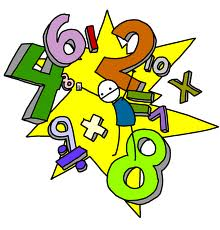 MRS. ELLIOTT, MRS. SCHEETZ, MR. GRANAHANdonna_elliott@hcpss.org http://mrselliottshw.weebly.com     barbara_scheetz@hcpss.org			https://bscheetzWEB.weebly.com                             eric_granahan@hcpss.org						http://new.schoolnotes.com/egranahanGRADING POLICYGrades will be given for the following work and will be weighted in the following manner:Assessments (tests and quizzes)  			55% of gradeClasswork (graded drills and in-class assignments)	30% of gradeHomework Check - 3 points for each assignment             15% of grade100%Grades will be calculated on a percentage basis (number of points earned divided by the total number of points possible) and awarded according to the following scale:				90%-100%  A				80%-89%    B				70%-79%    C				60%-69%    D				below 60%  EHOMEWORK POLICYHomework assignments will be worth 3 points each.During homework check, if you do not have your homework on your desk when you are asked to present it, YOU WILL RECEIVE “0”  POINTS.FULL CREDIT (3 points) will be given as long as an effort was made to attempt EVERY problem.  NO questions may be left blank.  The assignment must be neatly written, IN PENCIL and all appropriate work must be shown.PARTIAL CREDIT will be given based on the quantity and quality of the work shown.Occasionally, homework assignments will be collected and graded.NO HOMEWORK ASSIGNMENTS WILL BE ACCEPTED LATE UNLESS YOU HAVE AN EXCUSED ABSENCE FROM CLASS.If you are absent on the day homework is collected or checked in class, it is your responsibility to hand in the assignment the next time you are in class.  It is also your responsibility to check the assignment board or teacher’s WEBSITE to make up the assignment that was given the day you were absent.Students are responsible for completing homework, checking their work, making corrections and keeping it in their notebook.“LATE” HOMEWORK PASSES:  Students may turn in a homework assignment late as long as they have a late homework pass attached to the completed assignment  (7th grade only)WARM-UPS/DRILLSWhen the bell rings, you are expected to be in your seat, have your homework ready to present during homework check and begin working on the warm-up.  All warm-ups should be dated and kept as part of class notes in your notebook.  Graded drills will be completed on separate paper and handed in for a grade.ASSESSMENTS (TESTS AND QUIZZES)Assessments will be announced at least 2 days before it will be given.  Check websites and boards in classroom for dates.If you are absent on the day an assessment is given, it is your responsibility to arrange a time with me for a make-up.  Most likely you will be required to take it the next time you are in class.NOTEBOOKYou must maintain a binder or notebook for math class with plenty of paper.  Your notebook must contain the daily warm-ups, class notes, class work, handouts             and homework assignments.  Folders may be used for handouts.EXPECTATIONSYou must conduct yourself in class in a manner that enhances a learning environment.  Any behavior, which violates another person’s right to learn, or my responsibility to teach will not be tolerated.Textbooks will be kept at home. Use PENCIL ONLY on all graded work (homework, graded drills and assessments).  Please sharpen pencils before class begins.The teacher—not the bell, dismisses class. Please come to class with a POSITIVE ATTITUDE!RESPECT yourself and others.We are happy to communicate at any time with you about your child and/or curriculum.  We ask that all communication be completed through the legal guardian(s). LOOKING FORWARD TO A GREAT YEAR!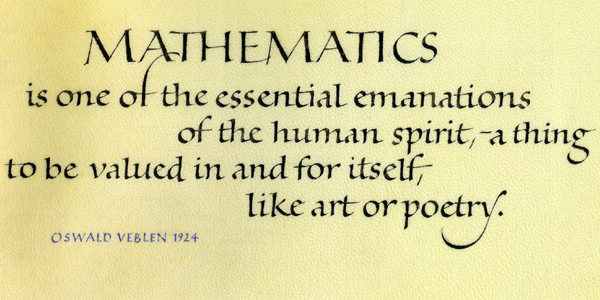 